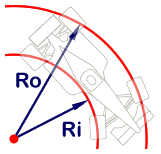 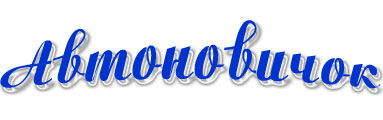 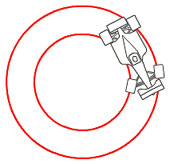 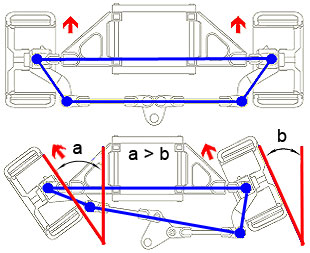 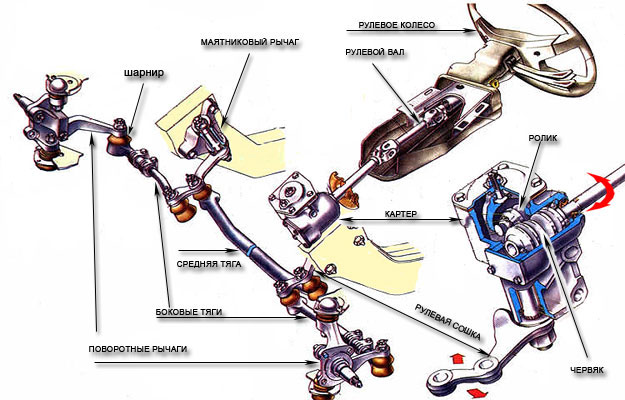 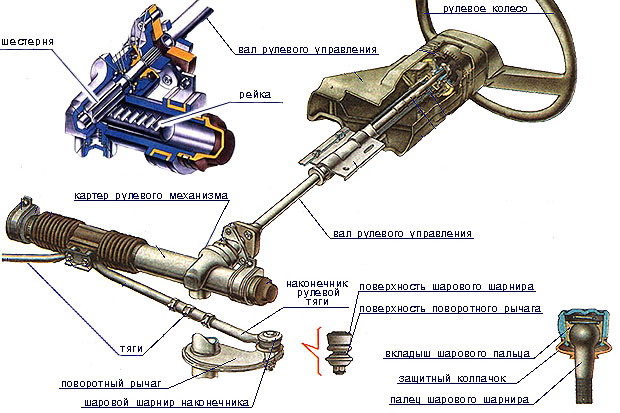 
Еще о ГУР и ЭУРДолгое время автомобильные конструкторы и не помышляли о сервоусилителях руля. Невысокие требования к управляемости и комфорту и небольшое пятно контакта сравнительно узких шин позволяли обходиться одной человеческой силой даже в управлении тяжелыми грузовиками. Средство для уменьшения усилия на руле было одно: сделать побольше передаточное отношение привода и диаметр баранки. А с тем, что водителю придется наяривать огромным рулем пять-шесть оборотов от отбоя до отбоя, да и точность управления будет невысокой, приходилось мириться. Сначала усилители рулевого управления появились на тяжелой технике — карьерных самосвалах. Произошло это в конце 30-х годов, перед войной. Правда, сначала стали использовать пневмоусилители — они были несложными и запитывались от компрессора уже существующих пневматических тормозов. Но гидравлика, хотя была сложнее и дороже пневматики, работала тише и точнее. На ней и остановились конструкторы легковых автомобилей. Застрельщиками здесь выступили, понятное дело, американцы. В 1951 году серийные автомобили Chrysler Crown Imperial стали впервые оснащать гидравлическими усилителями Hydraguide в качестве стандартного оборудования. А в Европе в 1954 году гидроусилителем обзавелся Citroen DS 19.Один с сошкой-семеро с рейкойСначала — о самих рулевых механизмах, коих на автомобилях насчитывается три типа. Один из них, хорошо знакомый нам по классическим Жигулям, Москвичам и Волгам, носит неаппетитное название "червяк-сектор" или "червяк-ролик"  из-за того, что его действие основано на использовании червячной шестеренчатой пары. Насаженный на конец рулевого вала глобоидальный червяк через зубчатый сектор или ролик поворачивает рулевую сошку, а та тянет вправо-влево тяги рулевой трапеции. Такой механизм практически сошел со сцены, уступив место в рулевых приводах грузовых и легковых автомобилей классической компоновки более сложным устройствам. Полное их название - "винт-шариковая гайка-рейка-сектор". Винт, которым оканчивается рулевой вал, через циркулирующие по резьбе шарики толкает вдоль своей оси поршень-рейку. А тот в свою очередь поворачивает зубчатый сектор рулевой сошки. Но с середины 70-х годов, с распространением на легковых автомобилях переднего привода, стал входить в моду древнейший тип рулевого механизма - "шестерня-рейка" или попросту реечный. Да-да, именно древнейший- ведь на самых первых автомобилях конца 19 столетия для поворота управляемых колес уже использовалось это простейшее сочетание шестерни на рулевом валу и зубчатой рейки в поворотном механизме! Не забывали о нем конструкторы и в середине 20 века - например, реечными механизмами снабжались автомобили BMW 30-х годов. А потом выяснилось, что механизм шестерня-рейка, будучи легче и технологичнее других механизмов, идеально подходит для переднеприводной компоновки и подвески McPherson, обеспечивая большую легкость и точность рулевого управления. И теперь подавляющее большинство механизмов на легковых автомобилях (в том числе и классической компоновки)- реечные. А грузовые машины, пикапы и большие внедорожники в основном по-прежнему довольствуются устройствами с винтом и гайкой на рециркулирующих шариках.    ГидроусилительИсполнительный механизм гидроусилителя легкового автомобиля, как правило, выполнен заодно с рулевым механизмом - такие усилители называются интегральными. В качестве рабочей жидкости в гидроусилителях иномарок используется масло ATF- то же, что и в автоматических коробках передач. А отечественные агрегаты работают на масле марки Р, по своим свойствам близком к обычной "веретенке".Роторный или аксиально-поршневой насос, приводимый ремнем от коленчатого вала, засасывает из бачка масло и нагнетает под высоким давлением в 50-100 атм в золотниковый распределитель. Задача распределителя - отслеживать усилие на руле и строго дозированно помогать поворачивать управляемые колеса. Для этого используют следящее устройство - чаще всего это торсион, встроенный в разрез рулевого вала. Когда машина стоит или едет по прямой, то усилия на рулевом валу нет, и торсион не закручен — соответственно, перекрыты дозирующие каналы распределителя, а масло сливается обратно в бачок. Водитель поворачивает руль, колеса сопротивляются - торсион закручивается тем сильнее, чем больше усилие на руле. Золотник открывает каналы и направляет масло в исполнительное устройство. В механизме типа "винт-шариковая гайка" большее давление подается или за поршень, или до него, помогая тому перемещаться вдоль рулевого вала. А в реечном механизме масло подается в корпус рейки — в ту или иную сторону от поршня, связанного с рейкой, и подталкивает ее вправо или влево. Когда баранка уже повернута до упора, срабатывают предохранительные клапаны, сбрасывая давление масла и сохраняя детали механизма от повреждения.Поможет электроникаНеоспоримое преимущество рулевого усилителя - облегчение работы рук при парковочных маневрах, когда приходится совершать много оборотов баранки при максимальном усилии, или в затяжных поворотах. Но усилитель обладает еще одним полезным свойством - он ослабляет передачу на руль ударов от неровностей дороги. А недостатки? Владельцы автомобилей с ГУР часто жалуются на отсутствие или нехватку реактивного усилия на руле. Увы, в этом чаще всего виноват гидроусилитель- он слишком активно помогает водителю, оказывая тому еще и медвежью услугу, убирая ту толику возвращающего усилия, которая и обеспечивает "чувство автомобиля". И задача конструкторов при разработке и настройке ходовой части оказывается чертовски сложной. Ведь чтобы добиться хорошей информативности рулевого привода и одновременно не сделать баранку слишком тугой, нужно увязать воедино массу факторов: производительность насоса, параметры золотника и жесткость торсиона, геометрию передней подвески и углы установки колес (от этого в первую очередь зависит величина возвращающего усилия), параметры задней подвески, уводные характеристики шин и даже жесткость кузова на скручивание! Поэтому немудрено, что безупречные с этой точки зрения автомобили (например, Peugeot 405, 306 или BMW 3-й серии) попадаются очень и очень редко. Впрочем, многие фирмы специально жертвуют информативностью в пользу комфорта, зная привязанности своей клиентуры. Еще одна задача, которая стоит перед конструкторами, - сделать так, чтобы на маленькой скорости руль был легким, а на большом ходу становился более упругим и информативным. А в немецких гидроусилителях ZF Servotronic, которые стоят на машинах Audi A6 и A8, BMW 5-й и 7-й серий и всех моделях Jaguar, на помощь золотнику приходит электрогидравлический модулятор давления - с ростом скорости по сигналу от управляющего блока он ограничивает давление в рабочем контуре, и помощь гидроусилителя сходит на нет. Существует еще один вариант решения - приводить насос гидроусилителя не от коленчатого вала двигателя, а от электромотора. Тогда, с помощью электроники изменяя частоту вращения электропривода, можно варьировать производительность насоса как угодно. Такая схема применяется в гидроусилителях автомобилей Mercedes-Benz А-класса. Правда, заманчивая идея на прямой вообще отключать насос, чтобы экономить топливо (на привод гидронасоса уходит несколько лошадиных сил), на практике неосуществима — при резком отклонении баранки давление не успеет возрасти так быстро, и руль может "закусить". 
Впрочем, выход уже найден.ЭлектроусилительЭто электроусилители, в которых не осталось никакой гидравлики! На торсионе следящего устройства стоит датчик, и в зависимости от его сигнала электроника подает ток нужной полярности и силы на обмотки электромотора, связанного с рулевым механизмом через червячную передачу. А по сигналам от датчика скорости можно изменять характеристику усилителя в соответствии с любой заложенной в память блока зависимостью. Преимущества электроусилителя налицо:-  независимость работы усилителя от оборотов двигателя автомобиля,-  информативность (самонастройка усилителя руля  к скорости автомобиля),-  независимость работы усилителя руля  от температурных перепадов,-  экономичность:    а)  усилитель руля потребляет энергию  только при вращении руля,  в отличие от гидроусилителя, когда рабочая жидкость всегда гоняется по трубам, на что тратится дополнительная энергия. б) Коэффициент полезного действия  электродвигателя  намного выше    КПД  гидронасоса.-  надежность  (отсутствие шлангов, ремней, прокладок, сальников, жидкостей),-  не требует  обслуживания (замены, доливки  рабочей жидкости),-  на порядок выше  симметричность руля (отсутствие  разницы вращающего усилия в левом и правом вращениях руля)С переменным отношениемА нельзя ли изменять еще и передаточное отношение? Ведь около нулевого положения баранки, когда едешь по прямой на высокой скорости, излишняя острота рулевого управления добра не приносит, заставляя водителя напрягаться. А при парковке или развороте, наоборот, хотелось бы иметь передаточное отношение поменьше — чтобы поворачивать руль на как можно меньший угол.
Для этого существует несколько схем реечных рулевых механизмов.Фирма ZF использует зубья рейки с переменным профилем: в околонулевой зоне зубья треугольные, а ближе к краям — трапецеидальной формы. Шестерня входит с ними в зацепление с разным плечом, что и помогает немного изменить передаточное отношение. А другой, более сложный, вариант использовала Honda на своем суперкаре NSX - кстати, в сочетании с электроусилителем. Здесь зубья рейки и шестерни сделаны с переменными шагом, профилем и кривизной. Правда, шестерню приходится двигать вверх-вниз, но зато варьировать передаточное отношение можно в гораздо более широких пределах. Фирма Honda продемонстрировала и другой подход. Представьте себе две рейки, установленные коаксиально одна внутри другой и связанные через червячный привод с электромотором. Одна рейка, как обычно, вращается шестерней рулевого вала, а другая связана с рулевыми тягами. По сигналу от управляющего блока электродвигатель подает ведомую рейку вправо или влево от ведущей - и колеса поворачиваются на больший угол.Устранение неисправностей рулевого управления без ГУР
Основные признаки неисправности рулевого управления: увеличенный свободный ход (люфт) рулевого колеса, тугое вращение рулевого колеса или заедание в рулевом механизме, стуки в рулевом управлении, течь смазки из картера рулевого механизма. Увеличенный свободный ход рулевого колеса возможен по следующим причинам: наличие зазоров в шарнирах рулевых тяг передних колес, нарушение регулировки зацепления червяка и ролика или повышенный их износ, износ втулок или оси маятникового рычага, ослабление крепления картера рулевого механизма или кронштейна маятникового рычага. Для определения зазоров в шарнирах рулевых тяг рекомендуется одному человеку резкими движениями поворачивать рулевое колесо вправо-влево, а второму на ощупь или визуально выявлять зазоры, прижав пальцы к двум деталям, соединяемым шарнирами. Если одна деталь соединения перемещается, а другая неподвижна, то имеется люфт; если же перемещаются обе детали одновременно, то люфта нет . Определить люфт в шарнирных соединениях можно также перемещением тяги руками в продольном направлении. Если, например, продольная тяга перемещается вместе с сошкой, то люфт в шарнирном соединении отсутствует. Обнаруженный даже малый зазор в шарнире необходимо устранить (заменить шарнир). Нарушение регулировки зацепления червяка и ролика или повышенный их износ также определяются при резком покачивании рулевого колеса (вправо-влево от среднего положения) по возникновению при этом стуков в рулевом механизме. Можно это сделать и непосредственно, покачивая рукой сошку рулевого привода. Устраняется неисправность регулировкой зацепления червяка и ролика, а в случае их большого износа — заменой деталей. 
Износ втулок или оси маятникового рычага определяется по скрипу и стукам при повороте колес вправо и влево, а также при непосредственном покачивании маятникового рычага вверх и вниз. Устраняется неисправность подтяжкой гайки оси маятникового рычага или заменой изношенных деталей. Ослабление крепления картера рулевого механизма и кронштейна маятникового рычага устраняется подтяжкой соответствующих болтов и гаек. 
Тугое вращение рулевого колеса или заедание в рулевом механизме может быть из-за неправильной регулировки бокового зазора в зацеплении червяка, чрезмерной затяжки подшипников червяка, увеличенного износа ролика или червяка, погнутости рулевых тяг, недостаточного количества масла в картере рулевого механизма, загустевания смазки при низкой температуре воздуха, пониженного давления в шинах передних колес. Если при движении автомобиля ощущается тугое вращение рулевого колеса или заедание в рулевом механизме, то, прежде всего, необходимо проверить давление воздуха в шинах и смазку в картере рулевого механизма. Затем проверить состояние рулевых тяг. Если тяги погнуты — их надо выправить или заменить, а затем обязательно отрегулировать схождение колес. Если заедание не исчезло — нужно разобрать рулевой механизм и заменить изношенные и поврежденные детали. Стуки в рулевом управлении имеют те же причины, что и увеличенный свободный ход рулевого колеса. Их определение и способы устранения были рассмотрены выше. 
Течь смазки из картера рулевого механизма может происходить вследствие износа сальника вала сошки или червяка, ослабления крепления крышки картера или повреждения прокладок. Дефект устраняется заменой изношенных сальников или поврежденных прокладок, протяжкой болтов крепления крышки. Техническое обслуживание системы рулевого управления с ГУР
На автомобилях с гидравлическим усилителем рулевого управления люфт измеряют при работающем двигателе. Как правило, рулевой механизм с гидроусилителем обладает высокой надежностью и не требует сложного обслуживания при эксплуатации автомобиля. Даже в случае отказа насоса усилителя, движение на автомобиле можно продолжать, хотя для поворачивания рулевого колеса в этом случае потребуется прикладывать значительно больше усилий, чем даже на автомобиле без гидроусилителя. Причиной полного отказа гидроусилителя чаще всего является обрыв приводного ремня насоса. Регулярно проверяйте состояние ремня – он может быть изношен или слабо натянут. Одним из признаков слабого натяжения ремня является появление отдачи (обратного толчка) на рулевом колесе. Обычно это заметнее всего при трогании автомобиля с места, когда колеса повернуты до отказа. Поддерживайте на должном уровне количество жидкости в бачке усилителя. При необходимости доливайте жидкость только указанной в руководстве по обслуживанию марки. Учтите, что жидкость, предназначенную для АКПП, можно использовать не для всех гидроусилителей рулевого управления. В продаже имеется много разных марок жидкостей. Неподходящая жидкость может испортить все сальники в системе. Так как жидкость используется не только как рабочее тело гидросистемы, но и как смазочный материал, очень важно, чтобы ее уровень не опускался ниже нормы, иначе насос может выйти из строя. Следите также за чистотой жидкости. Грязная или просроченная жидкость быстро разрушит насос и уплотнения гидросистемы, расположенные на реечном механизме, что потребует потом дорогостоящего ремонта. Замена жидкости требуется редко. Если же вы хотите слить жидкость, необходимо открыть крышку расширительного бачка, отсоединить один из трубопроводов системы и несколько раз повернуть рулевое колесо из стороны в сторону для выдавливания жидкости из гидросистемы. Специальное отверстие для слива жидкости обычно отсутствует. Заправка новой жидкости производится через расширительный бачок. Как правило, при этом в гидросистеме образуются воздушные пробки, нарушающие ее работоспособность. Их следует удалить. Проще всего сделать это следующим образом. Запустите двигатель, откройте крышку расширительного бачка и прокачайте систему, поворачивая руль несколько раз из одного крайнего положения в другое. По мере прокачивания гидросистемы уровень жидкости в бачке будет понижаться. Повторяйте эту процедуру до тех пор, пока он не стабилизируется. После этого долейте жидкость до требуемого уровня и закройте крышку, предварительно проверив, не засорено ли в ней вентиляционное отверстие (если оно имеется). Наиболее частой неисправностью гидроусилителей является течь жидкости. С таким дефектом автомобилям обычно не удается пройти техосмотр. У некоторых старых гидросистем допускалось небольшое просачивание жидкости через подшипники, валы и т.п., поскольку их практически невозможно сделать полностью герметичными. Регулярно осматривайте узлы системы со всех сторон для своевременного обнаружения возможных подтеканий из трубопроводов и штуцеров, а также из не туго закрепленных трубопроводов и других деталей. Выясните, не трутся ли трубки и шланги о детали шасси и подвески. Неисправность гидропровода может приводить к прорыву жидкости через чехлы. Производя проверку, поворачивайте рулевое колесо из одного крайнего положения в другое. Небольшие течи часто можно устранить, введя в жидкость специальные герметизирующие добавки, которые имеются в продаже. Однако это будет только кратковременной мерой. В случае неисправности насоса его можно отремонтировать, воспользовавшись ремонтным комплектом новых сальников. Замена сальников мало что исправит, если насос сильно изношен.  Для тех, кто любит делать все самостоятельно, ремонт насоса не представит больших трудностей. Однако прежде чем устанавливать отремонтированный насос на автомобиль, желательно проверить его на стенде. Если вы подозреваете, что насос изношен, то обратитесь к специалисту по гидроусилителям, чтобы он проверил его рабочее давление и правильно определил неисправность. Вообще говоря, многочисленные достоинства руля с гидроусилителем во много раз перевешивают проблемы, создаваемые ее возможными неисправностями. Стоит после того, как вы поездили на автомобиле с современной системой, пересесть на автомобиль, не имеющий гидроусилителя рулевой системы, и вы немедленно "почувствуете разницу".Неисправности рулевого управления с гидроусилителем и способы их устранения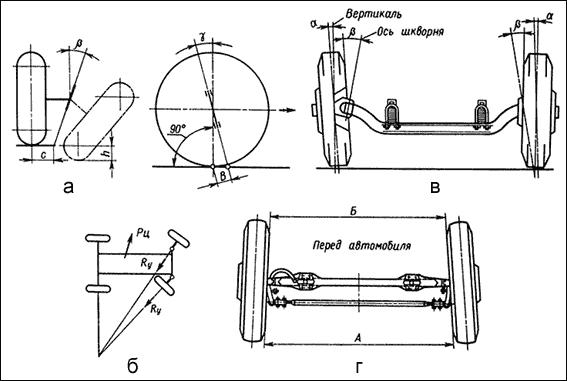 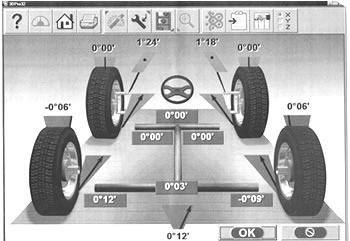 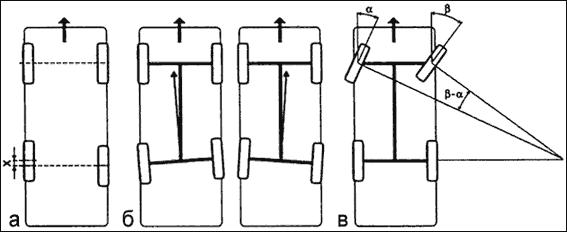 
Современные автомобили содержат множество электронных систем, предназначенных для облегчения жизни водителя и повышения его безопасности, и новичку очень непросто разобраться во всех этих ABS, ESP, 4WD и т.п. На этой странице дается расшифровка принятых сокращений в названиях этих систем а также их краткая характеристика.
ABS (Antiblockier System) - По русски - АБС. Антиблокировочная система тормозов. Предотвращает блокировку колес при торможении автомобиля, что сохраняет его курсовую устойчивость и управляемость. Сейчас применяется на большинстве современных авто. Hаличие ABS позволяет нетренированному водителю не допускать блокировки колес (подробнее можно прочитать здесь).
ACC (Active Cornering Control) - Иногда ACE, BCS, CATS. Автоматическая система стабилизации поперечного положения кузова в поворотах, а в некоторых случаях и изменяемого хода подвесок, главную роль в которой играют активные элементы подвески.
ADR (Automatic Distance Regulation) - система по поддержанию безопасного расстояния до впереди идущего автомобиля. В основе системы лежит радар, установленный в передней части автомобиля. Он постоянно анализирует расстояние до впереди идущего автомобиля. Как только этот показатель становится ниже установленного водителем порога, система ADR автоматически даст команду на снижение скорости, до тех пор, пока расстояние до впереди идущего автомобиля не достигнет безопасного уровня.
AGS (Adaptive Getriebe-Steuerung) - Самонастраивающаяся система автоматической коробки передач. "Индивидуальная" коробка передач. AGS в процессе движения выбирает самую подходящую для водителя передачу. Для распознавания стиля вождения постоянно оценивается работа педалью акселератора. "Ловятся" грань пробуксовки и момент привода, после чего передачи начинают работать по одной из заданных системой программ: "нормальная", "зимняя" и "горная/трогание с места". Кроме того, система AGS предотвращает излишние переключения, например, в пробках, на поворотах или спусках.
ASC (Anti-Slip Control) - Антипробуксовочная система или, как иногда ее называют, "трэкшн-контроль" (tracktion-control). Она же ASR (в автомобилях германского производства), а также DTS (Dynamic Traction Control), ETC, TCS (Traction Control System), STC, TRACS, ASC+T (Automatic Stability Control + Traction). Назначение системы - предотвратить срыв колес в скольжение, а также снизить силу динамических нагрузок на элементы трансмиссии на неоднородном дорожном покрытии. Ведущие колеса сначала подтормаживаются, затем, если этого недостаточно, уменьшается подача топливной смеси в двигатель и, следовательно, поступающая на колеса мощность.
A/T (Automatic Transmission) - АККП, автоматическая коробка переключения передач.
ATC (Automatic Traction Control) - Автоматическое управление тягой 
BA (Brake Assist) - Иногда BAS, PA или PABS. Электронная система управления давлением в гидравлической системе тормозов, которая в случае необходимости экстренного торможения и недостаточного при этом усилия на педали тормоза самостоятельно повышает давление в тормозной магистрали, делая это во много раз быстрее, чем на то способен человек. 
СBC (Cornering Brake Control) - система, которая подтормаживает колеса в поворотах. 
CTI (Central Tire Inflation System) - система централизованной подкачки шин 
DBC (Dynamic Brake Control) - Система динамического контроля за торможением. В экстремальных случаях большинство водителей не в состоянии выполнить экстренное торможение. Cила, с которой автолюбитель давит на педаль, недостаточна для эффективного торможения. Последующее нарастание усилия увеличивает тормозную мощность лишь незначительно. DBC дополняет систему динамического контроля устойчивости (DSC), в результате ее срабатывания процесс нарастания давления в приводе тормозов ускоряется, чем обеспечивается минимальный тормозной путь. Работа системы основывается на обработке информации о скорости нарастания давления и усилии на педали тормоза.
DSC (Dynamic Stability Control) - система динамического контроля устойчивости 
DME (Digital Motor Electronics) - Цифровая электронная система управления работой двигателя. Осуществляет контроль за "правильным" зажиганием и впрыском топлива и другими дополнительными функциями, такими, как регулировка состава рабочей смеси. Система DME обеспечивает оптимальную мощность при минимальной токсичности выхлопных газов и расходе топлива. 
DOT (Department Of Transportation) - Министерство транспорта США, ответственное за нормативы безопасности шин. Маркировка, наносимая на шину, показывает, что данная покрышка соответствует требованиям Министерства и разрешена к использованию в США.
Driveline - ведущий привод. 
AWD (All Wheel Drive) - все колёса ведущие;
FWD (Front Wheel Drive) - передние ведущие колёса;
RWD (Rear Wheel Drive) - задние ведущие колёса;
4WD-OD (Four Wheel Drive - On Demand) - четыре колеса ведущие (не постоянно включенный полный привод);
4WD-FT (Four Wheel Drive - Full Time) - четыре колеса ведущие (постоянно включенный полный привод).
ECT (Electronically Controlled Transmission) - Электронная система управления переключениями передач в автоматических КПП последнего поколения. Учитывает скорость автомобиля, положение дроссельной заслонки и температуру двигателя. Обеспечивает мягкое переключение передач, значительно увеличивает ресурс двигателя и трансмиссии. Позволяет установить несколько алгоритмов переключения передач, например, "зимний", "экономичный" и "спортивный".
EBD (Electronic Brake Distribution) - В немецком варианте - EBV (Elektronishe Bremskraftverteilung). Электронная система распределения тормозных сил. Обеспечивает наиболее оптимальное тормозное усилие на осях, изменяя его в зависимости от конкретных дорожных условий (скорость, характер покрытия, загрузка автомобиля и т.п.). Главным образом, для предотвращения блокировки колес задней оси. Эффект особенно заметен на автомобилях с задним приводом. Основное назначение данного узла - распределение тормозных сил в момент начала торможения автомобиля, когда, согласно законам физики, под действием сил инерции происходит частичное перераспределение нагрузки между колесами передней и задней оси.
Принцип действия Основная нагрузка при торможении с движения передним ходом ложится на колеса передней оси, на которых может быть реализован больший тормозной момент, в то время как колеса задней оси, напротив, разгружаются, и, при приложении к ним большого тормозного момента, могут заблокироваться. Во избежание этого EBD, обработав данные, получаемые от датчиков АБС и датчика, определяющего положение педали тормоза, воздействует на тормозную систему и перераспределяет тормозные силы на колесах пропорционально действующим на них нагрузкам. EBD вступает в действие до начала работы АБС или при несрабатывании АБС из-за ее неисправности. 
ECS - Электронная система управления жёсткостью амортизаторов.
ECU (Electronic Control Unit) - блок электронного управления работой двигателя. 
EDC (Electronic Damper Control) - электронная система регулирования жесткости амортизаторов. Иначе ее можно назвать системой, заботящейся о комфорте. "Электроника" сопоставляет параметры загрузки, скорости автомобиля и оценивает состояние дорожного полотна. При движении по хорошим трассам EDC "приказывает" амортизаторам стать мягче, а при поворотах на высокой скорости и проезде волнообразных участков добавляет им жесткости и обеспечивает максимальное сцепление с дорогой. 
EDIS (Electronic Distributorless Ignition System) - электронная бесконтактная система зажигания (без прерывателя - распределителя).
EDL (Electronic Differential Lock) - cистема электронной блокировки дифференциала. В немецком варианте EDS (Elektronische Differentialsperre) - электронная блокировка дифференциала. Представляет собой логичное дополнение к функциям антиблокировочной системы (АБС), благодаря которому повышается потенциал безопасности автомобиля, улучшаются его тяговые характеристики при движении в неблагоприятных дорожных условиях, а также облегчаются процессы трогания с места, интенсивного разгона, движения на подъем и эксплуатации автомобиля в сложных погодных условиях.
Принцип действия системы.
При прохождении поворотов колеса автомобиля, установленные на одной оси проходят пути разной длины, из-за чего их угловые скорости тоже должны быть разными. Это несовпадение скоростей компенсируется за счет работы дифференциального механизма, устанавливаемого между ведущими колесами. Но у применения дифференциала в качестве связующего звена между правым и левым колесами ведущей оси автомобиля есть и отрицательные стороны. Особенностью конструкции дифференциала является то, что он (при равенстве правой и левой шестерен) независимо от условий движения осуществляет равное распределение крутящего момента между колесами ведущей оси. При прямолинейном движении на покрытии с равными коэффициентами сцепления это не сказывается на поведении автомобиля. Когда же ведущие колеса автомобиля попадают на участок с различными коэффициентами сцепления, колесо, движущееся по участку дороги с меньшим коэффициентом сцепления, начинает пробуксовывать. В силу условия равенства крутящих моментов, обеспечиваемого дифференциалом, буксующее колесо ограничивает тягу противоположного колеса. Блокировка дифференциала при несовпадении условий сцепления левых и правых колес устраняет эту равнораспределенность. Получая сигналы от датчиков частоты вращения, имеющихся в составе АБС, ЭБД определяет угловые скорости ведущих колес и непрерывно сопоставляет их между собой. При несовпадении угловых скоростей, возникающем, например, при буксовании одного из колес, оно подтормаживатся до тех пор, пока не сравняется по частоте вращения с небуксующим. В результате такого регулирования возникает реактивный момент, который, в случае необходимости, создает эффект механически заблокированного дифференциала, а колесо, имеющее лучшие условия сцепления с дорожным покрытием, получает возможность передавать большее тяговое усилие. При разности частот вращения около 110 об/мин система автоматически включается в работу и без ограничений действует на скоростях до 80 км/ч. Система ЭБД действует и при движении задним ходом, однако при прохождении поворотов она не срабатывает.
ECM (Electronic Control Module) - модуль электронного контроля. Микрокомпьютер задаёт продолжительность впрыска и количество впрыскиваемого топлива для каждого цилиндра. Cпособствует получению от двигателя оптимальной мощности и крутящего момента в соответствии с заложенной в него программой.
EGR (Exhaust Gas Recirculation) - система рециркуляции отработавших газов
EON (Enhanced Other Network) - встроенная навигационная система. Информация о пробках на дорогах, строительных работах, маршрутах объезда со спутника поступает в бортовой компьютер вашего автомобиля. Электронный мозг машины тут же дает водителю подсказку, какой дорогой пользоваться, а с какой лучше свернуть.
ESP (Electronic Stability Programm) - Она же ATTS, ASMS (Automatisches Stabilitats Management System), DSTC, DSC (Dynamic Stability Control), FDR (Fahrdynamik-Regelung), VDC, VSC (Vehicle Stability Control), VSA (Vehicle Stability Assist) - противозаносная система (ПЗС). Наиболее сложная система с задействованием возможностей антиблокировочной, антипробуксовочной с контролем тяги и электронной систем управления дроссельной заслонкой. Контрольный блок получает информацию с датчиков углового ускорения автомобиля, угла поворота рулевого колеса, информацию о скорости автомобиля и вращении каждого из колес. Система анализирует эти данные и рассчитывает траекторию движения, а в случае, если в поворотах или маневрах реальная скорость не совпадает с расчетной и автомобиль "выносит" наружу или внутрь поворота, корректирует траекторию движения, подтормаживая колеса и снижая тягу двигателя. В случае возникновения экстремальной ситуации она компенсирует неадекватно резкую реакцию водителя и способствует сохранению устойчивости автомобиля. Работа данной системы заключается в осуществлении тягово-динамического регулирования работы систем управления автомобилем. ПЗС распознает опасность заноса и целенаправленно компенсирует нарушение курсовой устойчивости автомобиля. 
Принцип действия системы.
ПЗС реагирует на критические ситуации в том случае, если известны ответы на два вопроса: куда намерен ехать водитель? куда на самом деле едет автомобиль? Ответ на первый вопрос система получает от датчиков, определяющих угол поворота рулевого колеса и угловые скорости колес автомобиля. Ответ на второй вопрос можно получить, измерив угол поворота автомобиля вокруг вертикальной оси и величину его поперечного ускорения. Если по поступающей от датчиков информации получаются разные ответы на упомянутые выше вопросы, то существует вероятность возникновения критической ситуации, при которой необходимо вмешательство ПЗС. Критическая ситуация может проявляться в двух вариантах поведения автомобиля: 
Недостаточная поворачиваемость автомобиля.
В этом случае ПЗС дозировано подтормаживает заднее колесо на внутренней стороне поворота, а также воздействует на системы управления работой двигателя и АКП (если автомобиль оборудован автоматической трансмиссией). В результате добавления к сумме сил тормозной силы, приложенной к упомянутому выше колесу, вектор результирующей силы, действующей на автомобиль, поворачивается в сторону поворота и возвращает машину на заданную траекторию движения, предотвращая выезд за пределы проезжей части и обеспечивая тем самым вписываемость в поворот.
Избыточная поворачиваемость автомобиля.
В этом случае ПЗС дозировано подтормаживает переднее колесо на внешней стороне поворота и воздействует на системы управления работой двигателя и АКП (если автомобиль оборудован автоматической трансмиссией). В результате вектор результирующей силы, действующей на автомобиль, поворачивается наружу поворота, предотвращая тем самым занос автомобиля и следующее за ним неуправляемое вращение вокруг вертикальной оси. Еще одной распространенной ситуацией, в которой требуется вмешательство ПЗС, является объезд неожиданно возникшего на дороге препятствия. В случае, если автомобиль не оборудован ПЗС, события в данном случае часто развиваются по следующему сценарию: Перед автомобилем неожиданно возникает препятствие. Чтобы избежать столкновения с ним, водитель резко поворачивает влево, а затем, чтобы возвратиться на ранее занимаемую полосу, - вправо. В результате подобных манипуляций автомобиль резко поворачивается и возникает занос задних колес, переходящий в неуправляемое вращение автомобиля вокруг вертикальной оси. Развитие ситуации в случае с автомобилем, оборудованным ПЗС, выглядит несколько иначе. Водитель пытается объехать препятствие, как и в первом случае. По сигналам датчиков ПЗС распознает возникший неустойчивый режим движения автомобиля. Система производит необходимые вычисления и, в качестве контрмеры, подтормаживает левое заднее колесо, способствуя тем самым повороту автомобиля. При этом сила бокового увода передних колес сохраняется. Пока машина движется по дуге влево, водитель начинает поворачивать рулевое колесо вправо. Чтобы способствовать повороту автомобиля вправо, ПЗС подтормаживает правое переднее колесо. Задние колеса при этом вращаются свободно, благодаря чему оптимизируется действующая на них боковая сила увода. Предпринятая водителем смена полосы движения может вызвать резкий поворот автомобиля вокруг вертикальной оси. Чтобы предотвратить занос задних колес, подтормаживается левое переднее колесо. В особо критических ситуациях это торможение должно быть очень интенсивным, чтобы ограничить нарастание боковой силы увода, действующей на передние колеса.
Рекомендации по эксплуатации ПЗС. 
Рекомендуется выключать ПЗС: при "раскачке" автомобиля, застрявшего в глубоком снегу или рыхлом грунте, при езде с цепями противоскольжения, при проверке автомобиля на динамометрическом стенде. Отключение ПЗС осуществляется нажатием кнопочного выключателя с надписью на панели приборов, включение - повторным нажатием на указанную клавишу. При запуске двигателя ПЗС находится в рабочем режиме.
ETCS (Electronic Throttle Control System) - Электронная система управления положением дроссельной заслонки. Блок управления двигателем получает сигналы с двух датчиков: положения педали газа и дроссельной заслонки, и в соответствии с заложенной в него программой отдает команды электросервоприводу заслонки.
ETRTO (The European Tyre and Rim Technical Organisation) - Объединение европейских производителей шин и дисков, Брюссель.
FMVSS (Federal Motor Vehicle Safety Standarts) - Нормативы безопасности США.
FSI (Fuel Stratified Injection) - "послойный" впрыск топлива. Разработка специалистов Volkswagen. Топливная аппаратура двигателя с системой впрыска FSI сделана по аналогии с дизельными агрегатами: насос высокого давления нагнетает бензин в топливную рампу, общую для всех цилиндров. Топливо впрыскивается непосредственно в камеру сгорания через форсунки с электромагнитными клапанами. Команда на открытие каждой форсунки подается из центрального блока управления, а фазы ее работы зависят от оборотов и нагрузки двигателя.
Преимущества бензинового двигателя с прямым впрыском: - благодаря форсункам с электромагнитными клапанами возможен впрыск строго дозированного количества топлива в камеру сгорания в определенное время; - изменение фаз впускного распределительного вала на 40 градусов обеспечивает хорошую тягу на низких и средних оборотах; - использование рециркуляции выхлопных газов уменьшает эмиссию токсичных веществ; - двигатели с прямым впрыском FSI на 15% экономичнее бензиновых двигателей с традиционной системой впрыска.
HDC (Hill Descent Control) - Система контроля тяги для спуска с крутых и скользких уклонов. Работает примерно по тому же принципу, что и антипробуксовочная: через "удушение" двигателя и подтормаживание колес, но с фиксированным ограничением скорости в диапазоне от 6 до 25 км/ч.
PTS (Parktronic System) - в немецком варианте ADK (Abstandsdistanzkontrolle) - система контроля дистанции при парковке, которая посредством ультразвуковых сенсоров, расположенных в бамперах, определяет расстояние до ближайшего препятствия. Система включает в себя ультразвуковые преобразователи и блок управления. О величине расстояния до препятствия водителя информирует акустический сигнал, характер звучания которого изменяется при сокращении расстояния до препятствия. Чем меньше расстояние, тем короче пауза между отдельными сигналами. Когда до препятствия остается 0,3 м, звучание сигнала становится непрерывным. Звуковой сигнал поддерживается световыми сигналами. Соответствующие индикаторы расположены внутри салона. Помимо обозначения ADK (Abstandsdistanzkontrolle) для описания данной системы могут использоваться абривеатуры PDC (Parking distance control) и Parktronik. 
RDC (Reifen Druck Control) - Система контроля за давлением воздуха в шинах. Система RDC контролирует давление и температуру воздуха в шинах автомобиля как во время движения с любой скоростью, так и на неподвижно стоящем автомобиле. Система сообщает о падении давления в одной или нескольких шинах. Благодаря RDC удается избежать преждевременного износа и разрывов шин.
SIPS (Side Impact Protection System) - Система защиты от бокового удара. Состоит из усиленных и энергопоглощающих элементов кузова и боковых подушек безопасности, которые обычно располагаются во внешнем крае спинки переднего сидения. Мешок SIPS срабатывает от электронных датчиков, вмонтированных в стойку и позади проема задней двери (эти датчики используются и для срабатывания Надуваемой занавески, IC). Meсто расположения датчиков влияет на очень быструю реакцию. Это особенно важно при боковых ударах, так как сминаемая зона составляет всего 25-30 см.
SLS (Self-Levelizing Suspension) - Система самовыравнивания подвески. Особая конструкция амортизаторов и/или пневморессор. Может обеспечивать стабильность положения кузова в продольной оси относительно горизонтали при быстром движении по неровным дорогам и/или при полной загрузке.
SRS (Supplementary Restraint System) - Подушки безопасности, они же эйрбэги (airbag), фронтальные и боковые. Последние иногда относят к системе защиты от боковых ударов SIPS, куда наряду с ними входят специальные балки в дверях и поперечные усилители кузова. Новые аббревиатуры - WHIPS (запатентовано Volvo) и IC, что, соответственно, расшифровывается как система защиты от "плетевого" удара - особая конструкция спинки сиденья с активными подголовниками и "надувная штора" - подушка безопасности, разворачивающаяся сбоку в зоне головы. 
IC (Inflatable Curtain) - Надуваемая занавеска. IC на Volvo состоит из двух "защитных занавесок". Они монтируются под обивкой крыши вдоль каждой стороны автомобиля и защищают в равной степени и передних и задних пассажиров. При столкновении занавеска освобождается и надувается до полного объема всего за 25 тысячных долей секунды. Через три секунды начинается процесс спускания; он проходит медленно, чтобы обеспечить максимальную защиту при множественных столкновениях. Занавеска покрыта воздушными каналами, сконцентрированными в областях, о которые пассажиры автомобиля могут удариться головой. IC надувается только на той стороне, на которую пришелся удар. Она срабатывает от датчиков в стойке и за проемом задней двери. Те же самые датчики используются для срабатывания мешков SIPS (защита от боковых ударов). Если срабатывает только датчик сзади, то надувается только IC-мешки, а SIPS не срабатывают. Газ в IC - это смесь аргона и гелия, он безвреден для живых существ и окружающей среды.
MASC (Mitsubishi Active Stability Control) - система динамической стабилизации Мицубиси.
MATC (Mitsubishi Active Traction Control) - активная противобуксовочная система Мицубиси.
MSR (Motor Schleppmoment Regelung) - система контроля за торможением двигателем. Предотвращает блокирование ведущих колес при торможении двигателем. Узел, применяемый исключительно на переднеприводных дизельных автомобилях, для предотвращения блокирования передних колес, которое возможно при резком отпускании педали акселератора либо при резком торможении на передаче. Свои функции система осуществляет путем воздействия на системы управления топливным насосом высокого давления дизельного двигателя. Данное воздействие выражается в повышении частоты вращения коленчатого вала мотора.
M/T (Manual Transmission) - РККП, Ручная Коробка Переключения Передач.
OBD (On Board Diagnostic) - система бортовой диагностики автомобиля 
OHC (Overhead Camshaft) - расположенный сверху распределительный вал 
VDC (Vehicle Dynamic Control) - система стабилизации курсовой устойчивости.
VVT-i (Valve Variable Timing-intelligent) - или VTEC, VANOS, NVCS, VIS, CVVT, MIVEC. Системы изменяемых фаз газораспределения и управления подъемом клапанов. Применяются для улучшения характеристик крутящего момента в широком диапазоне оборотов, а также для улучшения экономичности и экологических характеристик двигателя.
WHIPS (Whiplash Protection System) - Механическая система, которая встроена в оба передних сидения. Она состоит из проволочной рамки в спинке сидения, подвешенной на пружинах, и специально сконструированного механизма крепления спинки сидения к подушке. При ударе автомобиля сзади, система срабатывает в двух фазах. В первой фазе проволочная рама и ее пружины с ограниченным ходом предотвращают слишком глубокое вдавливание сидящего в спинку сидения. Она также обеспечивает поддержку позвоночника и предотвращает его от излишнего изгибания. В то же самое время, WHIPS позволяет всей спинке в целом двигаться назад, предохраняя пассажира от движения вперед. Верхняя часть спинки движется вверх и вперед, заставляя подголовник лучше поддерживать шею и голову. Во второй фазе механизм WHIPS позволяет спинке еще отклониться назад, поглощая энергию удара и снижая опасный эффект катапульты. WHIPS создана для того, чтобы обеспечить защиту на скоростях до 30 км/ч, именно на этих низких скоростях причиняются т.н. "плетевые" травмы. 
ГУР (Гидроусилитель Руля) - Система, состоящая из насоса и шлангов, облегчающих поворот руля. Особенно помогает ГУР при повороте колес на неподвижном автомобиле и с низкопрофильной резиной, т.к. в этом случае "пятно контакта" резины с дорогой максимально, а качения нет. Из минусов ГУРа можно отметить то, что при быстром вращении рулевого колеса насос может не успевать перекачивать жидкость и перегреться, что приведет к сопротивлению во вращении. К счастью, на современных автомобилях это маловероятно.
ЭУР (Электроусилитель Руля) - То же, что и ГУР, но вместо насоса, перекачивающего жидкость, роль помощника выполняет электромотор. В случае перегрева ЭУР отключается на 3-4 секунды, затем снова включается.

ПРЕЙСКУРАНТ
№ 17/01 от 14.04.2011 г.
тарифов на услуги по проведению государственного технического осмотра
транспортных средств на диагностических станциях УП «Белтехосмотр» Вводится с 14.04.2011 г.ДОПОЛНЕНИЕ №1
к прейскуранту № 17/01 от 14.04.2011 г.
тарифов на услуги по проведению государственного технического осмотра
транспортных средств на диагностических станциях УП «Белтехосмотр» Вводится с 28.04.2011 г.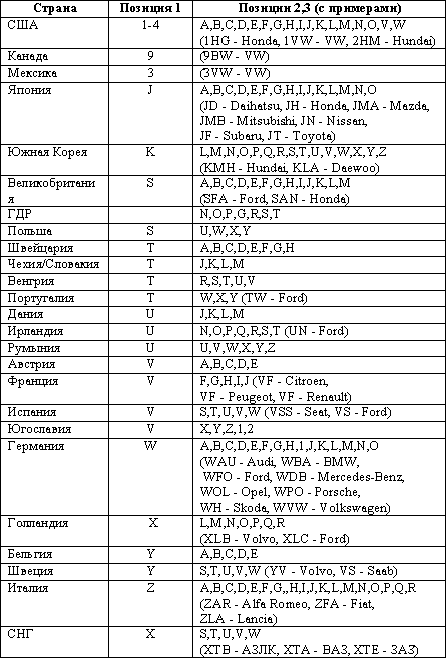 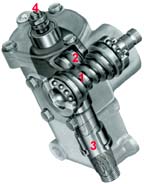 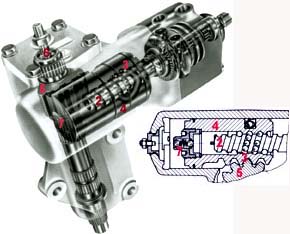 Рулевой механизм типа червяк—ролик.
1 — глобоидальный червяк; 
2 — двухгребневый ролик;
3 — вал сошки;
4 — регулировочный винтНа всякий хитрый винт найдется своя шариковая гайка (рулевой механизм ZF типа винт—шариковая гайка—рейка—сектор с гидроусилителем).
1 — распределитель; 2 — винт;
3 — шарики с трубкой рециркуляции;
4 — поршень-рейка;
5 — зубчатый сектор;
6 — вал сошки;
7 — ограничительный клапан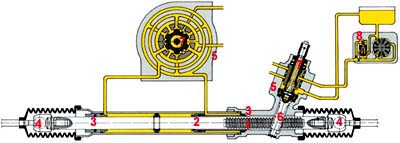 Реечный рулевой механизм с гидроусилителем. Если рулевые тяги, как здесь, располагаются по бокам рейки, то поршень размещается посередине корпуса. А если тяги крепятся к центральной части рейки, как это сделано на Самарах и Москвиче-2141, то поршень выносят вбок.
1 — рулевая рейка; 2 — поршень; 3 — сальники;
4 — шарниры рулевых тяг; 5 — распределитель с золотником;
6 — шестерня; 7 — торсион; 8 — роторный гидронасос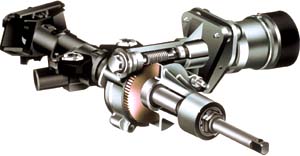 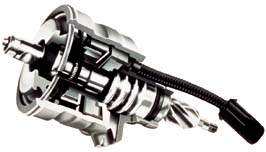 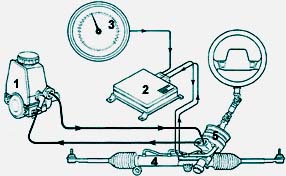 Привод электроусилителя Delphi E-Steer — электромотор и червячная передачаТак устроен распределитель системы Magnasteer (5). Разъем соединяет блок управления с электромагнитным устройством изменения жесткости торсионаВ системе Magnasteer в зависимости от скорости изменяется жесткость торсиона распределителя.
1 — гидронасос с бачком;
2 — блок управления;
3 — электронный спидометр;
4 — реечный рулевой механизм с гидроусилителем;
5 — распределитель с электромагнитным
устройством изменения жесткости торсиона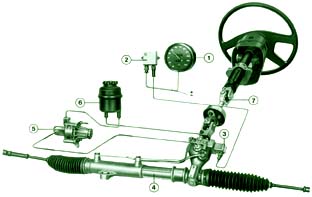 Реечный рулевой механизм с гидроусилителем и переменным усилием на руле ZF Servotronic. С ростом скорости электрогидравлический модулятор снижает помощь усилителя до нуля.
1 - электронный спидометр; 
2 - блок управления; 
3 - электорогидравлический модулятор;
4 - реечный рулевой механизм; 5 -гидронасос;
6 - бачок; 7 - карданный шарнир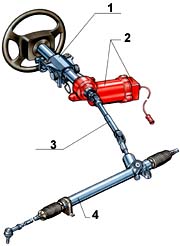 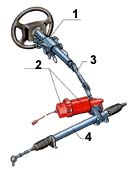 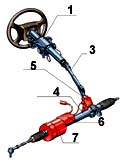 Вариант для автомобилей малого класса — усилитель встроен в рулевую колонкуВариант для автомобилей среднего классаВариант для автомобилей большого класса и микроавтобусов — электропривод усилителя интегрирован с рулевой рейкойЭлектроусилитель ZF Servolectric в зависимости от полной массы и компоновки автомобиля может встраиваться в различные звенья рулевого управления.
1 — рулевая колонка; 2 — электроусилитель с червячной передачей и электронным блоком управления;
3 — промежуточный вал; 4 — реечный рулевой механизм; 5 — следящее устройство с торсионом; 
6 — блок управления; 7 — электропривод с механизмом винт—шариковая гайка—рейкаЭлектроусилитель ZF Servolectric в зависимости от полной массы и компоновки автомобиля может встраиваться в различные звенья рулевого управления.
1 — рулевая колонка; 2 — электроусилитель с червячной передачей и электронным блоком управления;
3 — промежуточный вал; 4 — реечный рулевой механизм; 5 — следящее устройство с торсионом; 
6 — блок управления; 7 — электропривод с механизмом винт—шариковая гайка—рейкаЭлектроусилитель ZF Servolectric в зависимости от полной массы и компоновки автомобиля может встраиваться в различные звенья рулевого управления.
1 — рулевая колонка; 2 — электроусилитель с червячной передачей и электронным блоком управления;
3 — промежуточный вал; 4 — реечный рулевой механизм; 5 — следящее устройство с торсионом; 
6 — блок управления; 7 — электропривод с механизмом винт—шариковая гайка—рейка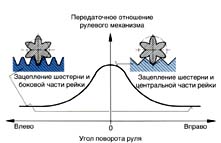 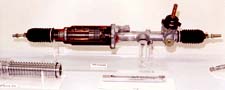 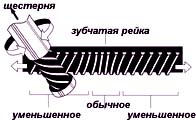 Так работает реечный рулевой механизм ZF с переменным передаточным отношением. Здесь изменяются профиль зубьев рейки и плечо зацепленияНовый рулевой механизм фирмы Honda с "двойной" концентрической рейкойРеечный рулевой механизм Honda VGR (Variable Gear Ratio — переменное передаточное отношение) использовался на автомобилях Honda NSXПризнак неисправностиПричины неисправностиСпособы устраненияНеустойчивое движение автомобиля на дороге (требуется регулярная корректировка заданного направления движения рулевым колесом) и стук в рулевом механизме1. Наличие зазора в зацеплении '"гайка -поршень - зубчатый сектор вала сошки"

2. Люфт в шлицевом соединении сошки с валом сошки.

3. Ослабления крепления рулевого механизма к лонжерону.
 1. Отрегулировать зазоры в зацеплении.2. Затянуть гайку крепления сошки.

3. Подтянуть детали крепления.
 Повышенное усилие на рулевом колесе1. Недостаточное натяжение ремня привода насоса.

2. Неисправен насос.
 1. Подтянуть ремень.

2. Заменить насос.
 Скачкообразное изменение усилия на рулевом колесе при его вращении или заедание рулевого колеса при изменении направления его вращения1. Наличие воздуха в гидросистеме (мутное масло, пена в бачке) рулевого усилителя.

2. Засорение клапанов насоса.
 1. Прокачать гидросистему.

2. Промыть клапана.
 Повышенный шум в гидросистеме рулевого усилителя1. Недостаточный уровень масла в бачке

2. Наличие воздуха в гидросистеме.
 1. Долить масло.

2. Прокачать гидросистему.
 Увеличение шумности работы гидросистемы в крайних положениях рулевого колеса, когда упоры на сошке касаются лонжеронов1. Насос частично потерял работоспособность (задраны рабочие торцы деталей качающего комплекта)1. Заменить насос.Заклинивание насоса или снижение эффективности работы рулевого усилителя (постоянное повышенное усилие на рулевом колесе)1. Попадание абразивных или металлических частиц в насос

2 Разрушение фильтрующего элемента
 Слить из гидросистемы загрязненное масло, заменить насос и бачок, заправить и прокачать гидросистему.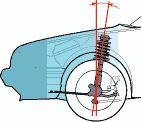 Рис. 1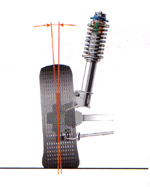 Рис. 2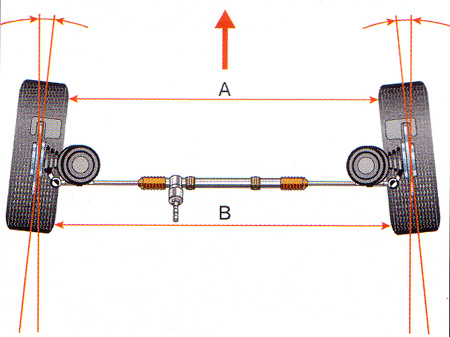 Рис. 3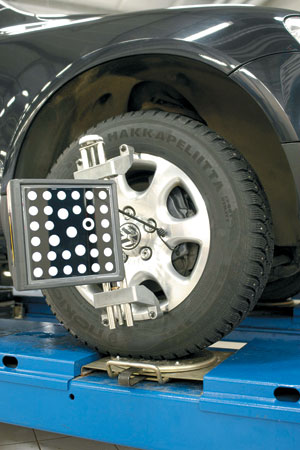 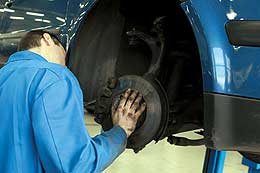 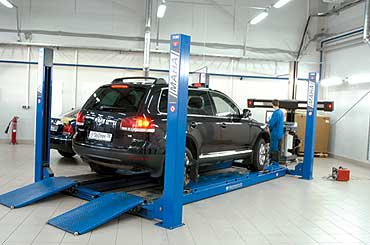 № позиции Тип транспортного средства, наименование контрольно-диагностических работ Тариф
без налога на добавленную стоимость,
рублей Налог на добавленную стоимость,
рублейТариф
с налогом на добавленную стоимость,
рублей1.Проведение государственного технического осмотра по типам
транспортных средствПроведение государственного технического осмотра по типам
транспортных средствПроведение государственного технического осмотра по типам
транспортных средствПроведение государственного технического осмотра по типам
транспортных средств1.1.Легковой автомобиль с двигателем, работающим на бензине29 7505 95035 7001.2.Легковой автомобиль с двигателем, работающим на дизельном или газовом топливе31 5006 30037 8001.3.Автобус с технически допустимой общей массой не более 5 тонн39 5007 90047 4001.4.Автобус с технически допустимой общей массой более 5 тонн39 8337 96747 8001.5.Грузовой автомобиль с технически допустимой общей массой не более 3,5 тонны 35 0007 00042 0001.6.Грузовой автомобиль с технически допустимой общей массой не более 3,5 тонны, предназначенный для перевозки определенных опасных грузов41 2508 25049 5001.7.Грузовой автомобиль или автомобиль-тягач с технически допустимой общей массой более 3,5 и не более 12 тонн 39 5007 90047 4001.8.Грузовой автомобиль или автомобиль-тягач с технически допустимой общей массой более 3,5 и не более 12 тонн, предназначенный для перевозки определенных опасных грузов45 5839 11754 7001.9.Грузовой автомобиль или автомобиль-тягач с технически допустимой общей массой более 12 тонн45 6679 13354 8001.10.Грузовой автомобиль или автомобиль-тягач с технически допустимой общей массой более 12 тонн, предназначенный для перевозки определенных опасных грузов51 58310 31761 9001.11.Прицеп с технически допустимой общей массой не более 0,75 тонны 9 7501 95011 7001.12.Прицеп с технически допустимой общей массой более 0,75 и не более 3,5 тонны12 1672 43314 6001.13.Прицеп с технически допустимой общей массой более 0,75 и не более 3,5 тонны, предназначенный для перевозки определенных опасных грузов18 1673 63321 8001.14.Прицеп или полуприцеп с технически допустимой общей массой более 3,5 и не более 10 тонн 16 8333 36720 2001.15.Прицеп или полуприцеп с технически допустимой общей массой более 3,5 и не более 10 тонн, предназначенный для перевозки определенных опасных грузов22 7504 55027 3001.16.Прицеп или полуприцеп с технически допустимой общей массой более 10 тонн21 3334 26725 6001.17.Прицеп или полуприцеп с технически допустимой общей массой более 10 тонн, предназначенный для перевозки определенных опасных грузов27 3335 46732 8001.18.Мотоцикл 13 5002 70016 2002.Проведение отдельных видов контрольно-диагностических работ при повторном прохождении государственного технического осмотраПроведение отдельных видов контрольно-диагностических работ при повторном прохождении государственного технического осмотраПроведение отдельных видов контрольно-диагностических работ при повторном прохождении государственного технического осмотраПроведение отдельных видов контрольно-диагностических работ при повторном прохождении государственного технического осмотра2.1.Проверка тормозной системы 9 1671 83311 0002.2.Замер дымности отработавших газов7 6671 5339 2002.3.Замер токсичности отработавших газов6 0831 2177 3002.4.Проверка суммарного люфта в рулевом управлении3 8337674 6002.5.Проверка состояния элементов подвески или рулевого привода4 6679335 6002.6.Проверка внешних световых приборов6 0831 2177 3002.7.Проверка степени светопропускания стекол3 0836173 7002.8.Проверка герметичности агрегатов и систем  3 8337674 6002.9.Проверка внешнего вида и комплектации4 4178835 300Утверждено
приказом УП «Белтехосмотр»
от 27.04.2011 г., № 71№
позиции Тип транспортного средства, наименование контрольно-диагностических работ Тариф
без налога на добавленную стоимость,
рублей Налог на добавленную стоимость,
рублейТариф
с налогом на добавленную стоимость,
рублей1.Проведение государственного технического осмотра по типам
транспортных средствПроведение государственного технического осмотра по типам
транспортных средствПроведение государственного технического осмотра по типам
транспортных средствПроведение государственного технического осмотра по типам
транспортных средств1.19.Мопед 13 0002 60015 6001.20.Квадрицикл 18 7503 75022 500№п/пУчебные организацииБрестской областиИтого баллов1231ЧУП «Пинская АШ» ДОСААФ435 +2«Частный учебный центр им. Д.М. Карбышева» (ДОСААФ)4203УО «Пинский гос. проф. лицей мебельного производства и автомобильного транспорта»4154УО «Брестский государственный технический университет»4105ЧУО «Брестский УК «Большая Медведица» Кобринский филиал 410 +6УО «Брестский государственный АУК»  4057УО «Пинский гос. аграрно-технический колледж им. А.Е. Клещева»4058ГУО «МУПК г. Бреста» 3959УО «Пружанский государственный аграрно-технический колледж»39510ГУО «УЦ Ивановского райисполкома» 39011Учебный центр Брестского облсельхозпрода39012ГУО «Чернавчицкий МУПК» 38513УО «Столинский гос. проф. лицей с/х пр-ва».38514ЧУО «Брестский УК «Большая Медведица»38515Лунинецко-Ганцевичская МРОС ДОСААФ38516Учебный центр Каменецкого райсельхозпрода 38017«Кобринско-Малоритская МРОС» ДОСААФ 38018УО «Высоковский гос. с/х профессионально-технический колледж» 37519УО «Ивацевичский гос. профессиональный лицей с/х пр-ва» 37520УП ЧУП «Ивацевичская АШ» ДОСААФ37521ЧУП «Лунинецкая АШ» ДОСААФ 37522УО «Ганцевичский гос. профессиональный  лицей с/х пр-ва» 37023«Ивановская РОС» ДОСААФ37024УО «Частный УЦ подготовки, повышения квалиф. и переподготовки кадров» г. Брест37025УП ЧУП «Барановичская АШ» ДОСААФ 37026ГУО «МУПК г. Ляховичи» 36527ГУО «Лунинецкий МУПК» 36528«Столинская РОС» ДОСААФ 36529УО «Пинский гос. индустриально-педагогический колледж»36030УО «Пинский гос. проф. лицей с/х производства» 36031ГУО « Областной аграрно-производственный проф. лицей» г. Дрогичин36032«Шерешевский МУПК36033УО «Малоритский гос. проф. лицей с/х пр-ва»36034Автошкола ЧТУП «Барановичикооптранс» (в т. ч. класс в г. Береза) 36035УО «Новомышский гос. профессиональный лицей с/х пр-ва» 36036ГУО «Березовский МУПК» 35537«Березовская РОС» ДОСААФ 35538ЧУО «Брестский УК «Большая Медведица» Пинский филиал35539ОАО «ГАП № 4» г. Барановичи35540«Дрогичинская РОС» ДОСААФ35541«Кобринский МУПК» 35542ГУО «Березовский МУПК» - Белоозерский филиал 35043УО «Лунинецкий гос. проф.-тех колледж с/х производства» 35044ГУО «Пружанский МУПК»35045«Ляховичская РОС» ДОСААФ 35046Отдел образ. Ивацевичского райисполкома - Телеханский МУПК35047Обособленное структурное подразделение «Ляховичский гос. аграрный колледж» 35048Отдел образ. Лунинецкого райисполкома - Микашевичский МУПК34549«Барановичский МУПК»  34550ЧУО «УЦ «Авто Старт» (г. Жабинка)34551Столинское райпо (филиал в г. Давид-Городок)34552Отдел образования Пинского горисполкома - Пинский МУПК34053Барановичский Филиал ООО «АвтошколаБКР»34054ЧУО «Брестский УК «Большая Медведица» Березовский филиал34055ЧУО «УЦ «Авто Старт» (г. Жабинка)Пружанский ф-л34056«Пружанская РОС» ДОСААФ34057ЧУП «Автолюбитель»33558ГУО «УЦ Ганцевичского райисполкома» 33559ГУО «Березовский МУПК» - Малечский филиал 33560УО «Частный УЦ подготовки, повышения квалиф. и переподготовки кадров»33561ГУО «Жабинковский МУПК» 33562ЧУО «Брестский УК «Большая Медведица» Барановичский филиал 33063ЧУП «Центр образования и практической подготовки» (г. Барановичи)33064УО «Брестский государственный АУК» - ф-л «Пинская автошкола»33065ГУО «Высоковский МУПК»33066УПУП «Брестская областная АШ» ОО БОАМЛ Кобринский филиал 33067УПУП «Брестская обл. АШ» ОО БОАМЛ - Пинский филиал32068УО «Частный УЦ подготовки, повышения квалиф. и переподготовки кадров» - филиал в г. Береза 30569ЧУП «КирСан-Авто» (г. Ганцевичи)30570«Брестская областная автошкола» ОО БОАМЛ29571ЧУП «Марцишко»29072ГУО «Брестский обл. УЦ ЖКХ»275